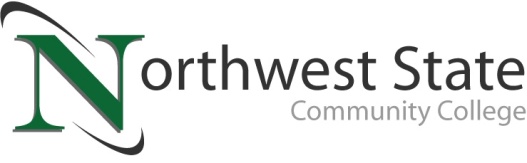 DATE: March 5, 2021	CONTACT: Jim Bellamy 419.267.1267 jbellamy@NorthwestState.eduNORTHWEST STATE COMMUNITY COLLEGE
RETURNS TO FACE-TO-FACE LEARNINGArchbold, Ohio – Due to COVID-19 restrictions, the spring 2021 semester at Northwest State Community College has been facilitated mostly as remote learning to this point. However, the College has announced that it has started welcoming students back on campus on a limited basis, and will continue to expand on that as the second 8-week learning period begins on March 22. Learners are strongly encouraged to confirm class details with their instructor(s), whether they are to begin meeting in person at the Archbold campus, or their learning will continue via remote delivery. RETURN TO A SENSE OF NORMALCYThe fall 2020 semester started the opposite way, as students filled the NSCC campus at the start of the semester, but after Thanksgiving, the College pivoted to remote delivery to complete the semester. The decision was made by the College’s Remote Ops team to start the spring semester with remote delivery due to local health data, and guidance from state and federal government. “The goal was always to reopen when it was safe to do so,” said Dr. Dan Burklo, NSCC Vice President of Academics. “We believe the faculty, staff and students alike want to return to a sense of normalcy, and face-to-face classes are a huge part of the college experience. Health data shows that it is now safe to begin welcoming our learners back on campus, and we are excited to bring them back to complete the spring semester.”Count Dr. Michael Thomson among those who are looking toward spring Commencement for a reason to celebrate how far the College has come during this pandemic. “I look forward to the day where we can take these masks off and celebrate the achievements of our graduates outdoors, in the fresh air, the way it’s supposed to be,” Thomson said. Dr. Thomson will officially be President until March 31, 2021, then Todd Hernandez will transition into the role effective April 1. Hernandez echoed those sentiments, noting “We never had the chance to have a big 50th Anniversary celebration, so we’ll plan a 50+1 and make it an event to truly behold.”CONTINUING TO SERVENorthwest State continues to proudly serve the community in a variety of ways. Student services offices (admissions, advising, financial aid, etc.) are open for appointments and walk-in visitors, and they can also assist via phone, email, text and video conferencing (Zoom). “Our students’ success is always a top priority, so we made ourselves available any way that they need our support,” Lana Snider, Vice President for Enrollment Management and Student Affairs remarked. LOOKING AHEADIn addition to 8-week classes that begin March 22nd, the College is also set to begin its summer and fall registration period. Priority registration for student-veterans will begin March 19th, while open registration for all students will begin March 22nd. The College anticipates operating the summer and fall semesters in-person where applicable. Additional information is available at NorthwestState.edu, or by calling NSCC admissions at 419-267-1320. ###Northwest State Community College is an accredited two-year, state-assisted institution of higher education that has served northwest Ohio since 1969. Northwest State is committed to providing a quality, affordable education with personal attention and small class sizes.  The College offers associate degrees with numerous transfer options, short-term certificate programs, and workforce training programs designed to meet the needs of local businesses and industries. For more information, visit NorthwestState.edu or call 419.267.5511.